  КАРАР                                                                                      РЕШЕНИЕ     Об утверждении Генерального плана сельского поселения Дмитриевский сельсовет муниципального района Благоварский район Республики Башкортостан  и Правил землепользования и застройки населенных пунктов сельского поселения Дмитриевский сельсовет муниципального района Благоварский район Республики Башкортостан       В соответствии с Федеральным  законом  от 06.10.2003 года № 131- ФЗ «Об общих принципах организации местного самоуправления  в Российской Федерации», ст.24 Градостроительного кодекса Российской Федерации, Уставом  сельского поселения Дмитриевский сельсовет муниципального района Благоварский район Республики Башкортостан, заключением публичных слушаний по вопросу  « Об утверждении проекта  Генерального плана сельского поселения Дмитриевский сельсовет муниципального района  Благоварский район Республики Башкортостан и Правил землепользования и застройки населенных пунктов сельского поселения Дмитриевский сельсовет муниципального района Благоварский район Республики Башкортостан», Совет сельского поселения Дмитриевский сельсовет муниципального района Благоварский район Республики Башкортостан  РЕШИЛ:    1. Утвердить Генеральный план сельского поселения Дмитриевский сельсовет муниципального района Благоварский район Республики Башкортостан и Правил землепользования и застройки населенных пунктов сельского поселения Дмитриевский сельсовет муниципального района Благоварский район Республики Башкортостан, согласно приложению.   2. Настоящее решение обнародовать  на информационном стенде в здании администрации сельского поселения Дмитриевский сельсовет муниципального района Благоварский район Республики Башкортостан по адресу: д.Дмитриевка,  ул. Школьная, д.5 и разместить на официальном сайте администрации сельского поселения Дмитриевский сельсовет муниципального района Благоварский район Республики Башкортостан (http: //dmitrievsk.spblag.ru)  3. Настоящее решение вступает в силу со дня  его  официального обнародования.  4. Контроль за исполнением  настоящего решения оставляю за собой.Глава сельского поселенияДмитриевский  сельсовет  муниципального района Благоварский районРеспублики Башкортостан:                                      			 Н.Н.Аминовад.Дмитриевка28 декабря   2016 г№ 27- 136БАШКОРТОСТАН                     РЕСПУБЛИКАhЫ                БЛАГОВАР РАЙОНЫ МУНИЦИПАЛЬ РАЙОНЫНЫҢ ДМИТРИЕВКА  АУЫЛ СОВЕТЫ АУЫЛ БИЛӘМӘҺЕ ХАКИМИӘТЕ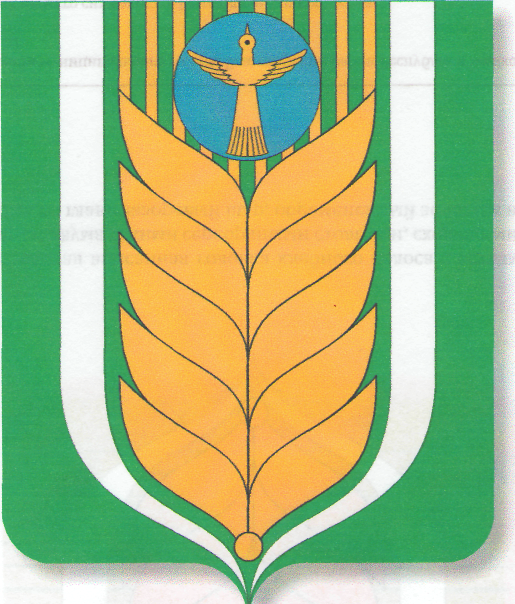 РЕСПУБЛИКА                      БАШКОРТОСТАН             СОВЕТ СЕЛЬСКОГО ПОСЕЛЕНИЯ ДМИТРИЕВСКИЙ СЕЛЬСОВЕТ                   МУНИЦИПАЛЬНОГО РАЙОНА                         БЛАГОВАРСКИЙ РАЙОН452749,  Дмитриевка ауылы, Мәктеп урамы, 5Т: (34747) 41-8-40452749, д.Дмитриевка ул. Школьная, 5Т: (34747) 41-8-40452749, д.Дмитриевка ул. Школьная, 5Т: (34747) 41-8-40